INSTRUCTIONS:	ss. ATCP 10.07 and 10.30, Wis. Admin. CodeComplete sections A – F.  Items with an asterisk “ * ” are required fields. Under Section F, one box must be checked and this section must be signed or the import permit will not be issued. Accurate mailing and destination addresses are required. Inaccuracies may delay approval.Fax to 608-224-4871 or email to DATCPAnimalImports@Wisconsin.gov. (Can also be mailed to the address above.)See https://datcp.wi.gov/Pages/Programs_Services/SwineMovement.aspx or page 2 of this form for additional requirementsPersonal Information you provide may be used for purposes other than that for which it was originally collected s. 15.04(1)(m) Wis. Stats.An Equal Opportunity EmployerINSTRUCTIONS CONT.Submit completed application form and certificate of veterinary inspection (CVI), also known as a health certificate. Make sure the CVI includes the following:Official individual ID per Wisconsin regulations (animalmovement.datcp.wi.gov)For PRRS-State one of the following, as appropriate, relating to testing within 90 days of import: No herd test from herd of origin.Herd test from the herd of origin was negative (include date and type of test).Herd test from the herd of origin was positive (include date and type of test). Herd test from the herd of origin was negative but swine at commingled event were either not tested or tested positive.For SECD (PEDv only)-State one of the following, as appropriate, relating to testing within 90 days of import:No herd test from herd of origin.Herd test from the herd of origin was negative (include date and type of test).Herd test from the herd of origin was positive (include date and type of test).Herd test from the herd of origin was negative but swine at commingled event were either not tested or tested positive.A statement from the veterinarian that there are no clinical signs of PRRS and SECD at the time of inspection. Processing hours are Monday-Friday 8AM-4PM Central Time.  Call 608-224-4874 with questions.  After the permit is issued, the permit number must be included on the CVI (and all copies of the CVI).DEFINITIONS SECD means Swine Enteric Coronavirus Disease.PRRS means Porcine Reproductive and Respiratory Syndrome.PEDv means Porcine Epidemic Diarrhea virus. AH-IM-104.docx (rev. 02/18)AH-IM-104.docx (rev. 02/18)OFFICE USE ONLY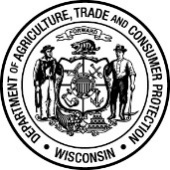 Wisconsin Department of Agriculture, 
Trade and Consumer ProtectionDivision of Animal HealthPO Box 8911,   Madison, WI 53708-8911Phone: (608) 224-4872   Fax (608) 224-4871IMPORT PERMIT NUMBER:Wisconsin Department of Agriculture, 
Trade and Consumer ProtectionDivision of Animal HealthPO Box 8911,   Madison, WI 53708-8911Phone: (608) 224-4872   Fax (608) 224-4871DATE ISSUED:Wisconsin Department of Agriculture, 
Trade and Consumer ProtectionDivision of Animal HealthPO Box 8911,   Madison, WI 53708-8911Phone: (608) 224-4872   Fax (608) 224-4871DATE EXPIRES: Thirty days after issuedWisconsin Department of Agriculture, 
Trade and Consumer ProtectionDivision of Animal HealthPO Box 8911,   Madison, WI 53708-8911Phone: (608) 224-4872   Fax (608) 224-4871SIGNATURE:SWINE ONLY IMPORT PERMIT APPLICATIONSWINE ONLY IMPORT PERMIT APPLICATIONSWINE ONLY IMPORT PERMIT APPLICATIONSection A – Origin & Destination InformationSection A – Origin & Destination InformationSection A – Origin & Destination InformationSection A – Origin & Destination InformationSection A – Origin & Destination InformationSection A – Origin & Destination InformationSection A – Origin & Destination InformationSection A – Origin & Destination InformationSection A – Origin & Destination InformationSection A – Origin & Destination InformationSection A – Origin & Destination InformationSection A – Origin & Destination InformationSection A – Origin & Destination InformationSection A – Origin & Destination InformationSection A – Origin & Destination InformationSection A – Origin & Destination InformationSection A – Origin & Destination InformationSection A – Origin & Destination InformationSection A – Origin & Destination InformationSection A – Origin & Destination Information*DESTINATION LEGAL NAME (OWNER/MANAGER)*DESTINATION LEGAL NAME (OWNER/MANAGER)*DESTINATION LEGAL NAME (OWNER/MANAGER)*DESTINATION LEGAL NAME (OWNER/MANAGER)*DESTINATION LEGAL NAME (OWNER/MANAGER)*DESTINATION LEGAL NAME (OWNER/MANAGER)*DESTINATION LEGAL NAME (OWNER/MANAGER)*DESTINATION LEGAL NAME (OWNER/MANAGER)*DESTINATION LEGAL NAME (OWNER/MANAGER)*DESTINATION LEGAL NAME (OWNER/MANAGER)*DBA/TRADE NAMES/OTHER NAMES USED (if applicable)*DBA/TRADE NAMES/OTHER NAMES USED (if applicable)*DBA/TRADE NAMES/OTHER NAMES USED (if applicable)*DBA/TRADE NAMES/OTHER NAMES USED (if applicable)*DBA/TRADE NAMES/OTHER NAMES USED (if applicable)*DBA/TRADE NAMES/OTHER NAMES USED (if applicable)*DBA/TRADE NAMES/OTHER NAMES USED (if applicable)*DBA/TRADE NAMES/OTHER NAMES USED (if applicable)*DBA/TRADE NAMES/OTHER NAMES USED (if applicable)*DBA/TRADE NAMES/OTHER NAMES USED (if applicable)*LEGAL ENTITY TYPE If animals are owned by business, legal entity section must be completed (Check one):*LEGAL ENTITY TYPE If animals are owned by business, legal entity section must be completed (Check one):*LEGAL ENTITY TYPE If animals are owned by business, legal entity section must be completed (Check one):*LEGAL ENTITY TYPE If animals are owned by business, legal entity section must be completed (Check one):*LEGAL ENTITY TYPE If animals are owned by business, legal entity section must be completed (Check one):*LEGAL ENTITY TYPE If animals are owned by business, legal entity section must be completed (Check one):*LEGAL ENTITY TYPE If animals are owned by business, legal entity section must be completed (Check one):*LEGAL ENTITY TYPE If animals are owned by business, legal entity section must be completed (Check one):*LEGAL ENTITY TYPE If animals are owned by business, legal entity section must be completed (Check one):*LEGAL ENTITY TYPE If animals are owned by business, legal entity section must be completed (Check one):*LEGAL ENTITY TYPE If animals are owned by business, legal entity section must be completed (Check one):*LEGAL ENTITY TYPE If animals are owned by business, legal entity section must be completed (Check one):*LEGAL ENTITY TYPE If animals are owned by business, legal entity section must be completed (Check one):*LEGAL ENTITY TYPE If animals are owned by business, legal entity section must be completed (Check one):*LEGAL ENTITY TYPE If animals are owned by business, legal entity section must be completed (Check one):*LEGAL ENTITY TYPE If animals are owned by business, legal entity section must be completed (Check one):*LEGAL ENTITY TYPE If animals are owned by business, legal entity section must be completed (Check one):*LEGAL ENTITY TYPE If animals are owned by business, legal entity section must be completed (Check one):*LEGAL ENTITY TYPE If animals are owned by business, legal entity section must be completed (Check one):*LEGAL ENTITY TYPE If animals are owned by business, legal entity section must be completed (Check one): General Partnership General Partnership Cooperative Cooperative Corporation Corporation Corporation Trust LLC LLC LLC LLC Other:      	 Other:      	 Other:      	 Other:      	 Other:      	 Other:      	 Other:      	 Other:      	*DESTINATION ADDRESS STREET*DESTINATION ADDRESS STREET*DESTINATION ADDRESS STREET*DESTINATION ADDRESS STREET*DESTINATION ADDRESS STREET*DESTINATION ADDRESS STREET*DESTINATION ADDRESS STREET*DESTINATION ADDRESS STREET*DESTINATION ADDRESS STREET*DESTINATION ADDRESS STREET*DESTINATION CITY*DESTINATION CITY*DESTINATION CITY*DESTINATION CITY*DESTINATION CITY*DESTINATION CITY*DESTINATION CITY*STATE*STATE*ZIP*MAILING  ADDRESS STREET (May write “Same as above” if applicable))*MAILING  ADDRESS STREET (May write “Same as above” if applicable))*MAILING  ADDRESS STREET (May write “Same as above” if applicable))*MAILING  ADDRESS STREET (May write “Same as above” if applicable))*MAILING  ADDRESS STREET (May write “Same as above” if applicable))*MAILING  ADDRESS STREET (May write “Same as above” if applicable))*MAILING  ADDRESS STREET (May write “Same as above” if applicable))*MAILING  ADDRESS STREET (May write “Same as above” if applicable))*MAILING  ADDRESS STREET (May write “Same as above” if applicable))*MAILING  ADDRESS STREET (May write “Same as above” if applicable))*MAILING CITY*MAILING CITY*MAILING CITY*MAILING CITY*MAILING CITY*MAILING CITY*MAILING CITY*STATE*STATE*ZIP*DESTINATION PHONE(   )     -     *DESTINATION PHONE(   )     -     *DESTINATION PHONE(   )     -     *DESTINATION PHONE(   )     -     *DESTINATION PHONE(   )     -     *DESTINATION PHONE(   )     -     *DESTINATION PHONE(   )     -     *DESTINATION PHONE(   )     -     *DESTINATION PHONE(   )     -     *DESTINATION PHONE(   )     -     *LIVESTOCK PREMISES CODE*LIVESTOCK PREMISES CODE*LIVESTOCK PREMISES CODE*LIVESTOCK PREMISES CODE*LIVESTOCK PREMISES CODE*LIVESTOCK PREMISES CODE*LIVESTOCK PREMISES CODE*LIVESTOCK PREMISES CODE*LIVESTOCK PREMISES CODE*LIVESTOCK PREMISES CODE*ORIGIN CONSIGNOR LEGAL NAME*ORIGIN CONSIGNOR LEGAL NAME*ORIGIN CONSIGNOR LEGAL NAME*ORIGIN CONSIGNOR LEGAL NAME*ORIGIN CONSIGNOR LEGAL NAME*ORIGIN CONSIGNOR LEGAL NAME*ORIGIN CONSIGNOR DBA/TRADE*ORIGIN CONSIGNOR DBA/TRADE*ORIGIN CONSIGNOR DBA/TRADE*ORIGIN CONSIGNOR DBA/TRADE*ORIGIN CONSIGNOR DBA/TRADE*ORIGIN CONSIGNOR DBA/TRADE*ORIGIN CONSIGNOR DBA/TRADE*ORIGIN CONSIGNOR DBA/TRADEORIGIN LIVESTOCK PREMISES CODEORIGIN LIVESTOCK PREMISES CODEORIGIN LIVESTOCK PREMISES CODEORIGIN LIVESTOCK PREMISES CODEORIGIN LIVESTOCK PREMISES CODEORIGIN LIVESTOCK PREMISES CODE*ORIGIN PHONE(   )     -     *ORIGIN ADDRESS*ORIGIN ADDRESS*ORIGIN ADDRESS*ORIGIN ADDRESS*ORIGIN ADDRESS*ORIGIN ADDRESS*ORIGIN ADDRESS*ORIGIN ADDRESS*ORIGIN ADDRESS*ORIGIN CITY*ORIGIN CITY*ORIGIN CITY*ORIGIN CITY*ORIGIN CITY*ORIGIN CITY*ORIGIN CITY*STATE*STATE*ZIPSection B – Shipment InformationSection B – Shipment InformationSection B – Shipment InformationSection B – Shipment InformationSection B – Shipment InformationSection B – Shipment InformationSection B – Shipment InformationSection B – Shipment InformationSection B – Shipment InformationSection B – Shipment InformationSection B – Shipment InformationSection B – Shipment InformationSection B – Shipment InformationSection B – Shipment InformationSection B – Shipment InformationSection B – Shipment InformationSection B – Shipment InformationSection B – Shipment InformationSection B – Shipment InformationSection B – Shipment Information*SHIPMENT DATE*SHIPMENT DATE*SHIPMENT DATE*SHIPMENT DATE*SHIPMENT DATE*SHIPMENT DATE*SHIPMENT DATE*SHIPMENT DATE*SHIPMENT DATE*SHIPMENT DATE*NUMBER OF SWINE IN SHIPMENT*NUMBER OF SWINE IN SHIPMENT*NUMBER OF SWINE IN SHIPMENT*NUMBER OF SWINE IN SHIPMENT*NUMBER OF SWINE IN SHIPMENT*NUMBER OF SWINE IN SHIPMENT*NUMBER OF SWINE IN SHIPMENT*NUMBER OF SWINE IN SHIPMENT*NUMBER OF SWINE IN SHIPMENT*NUMBER OF SWINE IN SHIPMENTSection C – Certificate of Veterinary Inspection (CVI) or Health Certificate & Veterinarian InformationSection C – Certificate of Veterinary Inspection (CVI) or Health Certificate & Veterinarian InformationSection C – Certificate of Veterinary Inspection (CVI) or Health Certificate & Veterinarian InformationSection C – Certificate of Veterinary Inspection (CVI) or Health Certificate & Veterinarian InformationSection C – Certificate of Veterinary Inspection (CVI) or Health Certificate & Veterinarian InformationSection C – Certificate of Veterinary Inspection (CVI) or Health Certificate & Veterinarian InformationSection C – Certificate of Veterinary Inspection (CVI) or Health Certificate & Veterinarian InformationSection C – Certificate of Veterinary Inspection (CVI) or Health Certificate & Veterinarian InformationSection C – Certificate of Veterinary Inspection (CVI) or Health Certificate & Veterinarian InformationSection C – Certificate of Veterinary Inspection (CVI) or Health Certificate & Veterinarian InformationSection C – Certificate of Veterinary Inspection (CVI) or Health Certificate & Veterinarian InformationSection C – Certificate of Veterinary Inspection (CVI) or Health Certificate & Veterinarian InformationSection C – Certificate of Veterinary Inspection (CVI) or Health Certificate & Veterinarian InformationSection C – Certificate of Veterinary Inspection (CVI) or Health Certificate & Veterinarian InformationSection C – Certificate of Veterinary Inspection (CVI) or Health Certificate & Veterinarian InformationSection C – Certificate of Veterinary Inspection (CVI) or Health Certificate & Veterinarian InformationSection C – Certificate of Veterinary Inspection (CVI) or Health Certificate & Veterinarian InformationSection C – Certificate of Veterinary Inspection (CVI) or Health Certificate & Veterinarian InformationSection C – Certificate of Veterinary Inspection (CVI) or Health Certificate & Veterinarian InformationSection C – Certificate of Veterinary Inspection (CVI) or Health Certificate & Veterinarian Information*CVI or HC NUMBER*CVI or HC NUMBER*CVI or HC NUMBER*DATE CVI ISSUED *DATE CVI ISSUED *DATE CVI ISSUED *DATE CVI ISSUED *DATE CVI ISSUED *DATE CVI ISSUED *BUSINESS TELEPHONE*BUSINESS TELEPHONE*BUSINESS TELEPHONE*BUSINESS TELEPHONE*BUSINESS TELEPHONE*BUSINESS TELEPHONE*BUSINESS FAX*BUSINESS FAX*BUSINESS FAX*BUSINESS FAX*BUSINESS FAX*REQUESTOR NAME (VETERINARIAN OR WI IMPORTER)*REQUESTOR NAME (VETERINARIAN OR WI IMPORTER)*REQUESTOR NAME (VETERINARIAN OR WI IMPORTER)*REQUESTOR NAME (VETERINARIAN OR WI IMPORTER)*REQUESTOR NAME (VETERINARIAN OR WI IMPORTER)*REQUESTOR NAME (VETERINARIAN OR WI IMPORTER)*REQUESTOR NAME (VETERINARIAN OR WI IMPORTER)*REQUESTOR NAME (VETERINARIAN OR WI IMPORTER)*REQUESTOR NAME (VETERINARIAN OR WI IMPORTER)*CLINIC NAME*CLINIC NAME*CLINIC NAME*CLINIC NAME*CLINIC NAME*CLINIC NAME*CLINIC NAME*CLINIC NAME*CLINIC NAME*CLINIC NAME*CLINIC NAME*CLINIC ADDRESS STREET*CLINIC ADDRESS STREET*CLINIC ADDRESS STREET*CLINIC ADDRESS STREET*CLINIC ADDRESS STREET*CLINIC ADDRESS STREET*CLINIC ADDRESS STREET*CLINIC ADDRESS STREET*CLINIC ADDRESS STREET*CLINIC CITY*CLINIC CITY*CLINIC CITY*CLINIC CITY*CLINIC CITY*CLINIC CITY*CLINIC CITY*STATE*STATE*ZIP*ZIPSection D – Herd of Origin TestingSection D – Herd of Origin TestingSection D – Herd of Origin TestingSection D – Herd of Origin TestingSection D – Herd of Origin Testing*PRRS TEST DATE      	*PRRS TEST DATE      	*PRRS TEST DATE      	*PRRS TEST DATE      	*PRRS TEST DATE      	TEST TYPE (PCR OR ELISA)       TEST TYPE (PCR OR ELISA)       TEST TYPE (PCR OR ELISA)       TEST TYPE (PCR OR ELISA)       TEST TYPE (PCR OR ELISA)       TEST TYPE (PCR OR ELISA)       TEST TYPE (PCR OR ELISA)       TEST TYPE (PCR OR ELISA)       TEST RESULTS       TEST RESULTS       TEST RESULTS       TEST RESULTS       TEST RESULTS       TEST RESULTS       TEST RESULTS       *SECD (PEDv only)      	*SECD (PEDv only)      	*SECD (PEDv only)      	*SECD (PEDv only)      	*SECD (PEDv only)      	TEST TYPE (PCR OR ELISA)       TEST TYPE (PCR OR ELISA)       TEST TYPE (PCR OR ELISA)       TEST TYPE (PCR OR ELISA)       TEST TYPE (PCR OR ELISA)       TEST TYPE (PCR OR ELISA)       TEST TYPE (PCR OR ELISA)       TEST TYPE (PCR OR ELISA)       TEST RESULTS       TEST RESULTS       TEST RESULTS       TEST RESULTS       TEST RESULTS       TEST RESULTS       TEST RESULTS       Section E – Signature & DateSection E – Signature & DateSection E – Signature & DateSection E – Signature & DateSection E – Signature & DateSection E – Signature & DateSection E – Signature & DateSection E – Signature & DateSection E – Signature & DateSection E – Signature & DateSection E – Signature & DateSection E – Signature & DateSection E – Signature & DateSection E – Signature & DateSection E – Signature & DateSection E – Signature & DateSection E – Signature & DateSection E – Signature & DateSection E – Signature & DateSection E – Signature & Date*APPLICANT SIGNATURE (VETERINARIAN OR WI IMPORTER)*APPLICANT SIGNATURE (VETERINARIAN OR WI IMPORTER)*APPLICANT SIGNATURE (VETERINARIAN OR WI IMPORTER)*APPLICANT SIGNATURE (VETERINARIAN OR WI IMPORTER)*APPLICANT SIGNATURE (VETERINARIAN OR WI IMPORTER)*APPLICANT SIGNATURE (VETERINARIAN OR WI IMPORTER)*APPLICANT SIGNATURE (VETERINARIAN OR WI IMPORTER)*APPLICANT SIGNATURE (VETERINARIAN OR WI IMPORTER)*APPLICANT SIGNATURE (VETERINARIAN OR WI IMPORTER)*APPLICANT SIGNATURE (VETERINARIAN OR WI IMPORTER)*APPLICANT SIGNATURE (VETERINARIAN OR WI IMPORTER)*APPLICATION DATE*APPLICATION DATE*APPLICATION DATE*APPLICATION DATE*APPLICATION DATE*APPLICATION DATE*APPLICATION DATE*APPLICATION DATE*APPLICATION DATESection F – Notification to Importer of Quarantine upon Arrival (*Check one)Section F – Notification to Importer of Quarantine upon Arrival (*Check one)Section F – Notification to Importer of Quarantine upon Arrival (*Check one)Section F – Notification to Importer of Quarantine upon Arrival (*Check one)Section F – Notification to Importer of Quarantine upon Arrival (*Check one)Section F – Notification to Importer of Quarantine upon Arrival (*Check one)Section F – Notification to Importer of Quarantine upon Arrival (*Check one)Section F – Notification to Importer of Quarantine upon Arrival (*Check one)Section F – Notification to Importer of Quarantine upon Arrival (*Check one)Section F – Notification to Importer of Quarantine upon Arrival (*Check one)Section F – Notification to Importer of Quarantine upon Arrival (*Check one)Section F – Notification to Importer of Quarantine upon Arrival (*Check one)Section F – Notification to Importer of Quarantine upon Arrival (*Check one)Section F – Notification to Importer of Quarantine upon Arrival (*Check one)Section F – Notification to Importer of Quarantine upon Arrival (*Check one)Section F – Notification to Importer of Quarantine upon Arrival (*Check one)Section F – Notification to Importer of Quarantine upon Arrival (*Check one)Section F – Notification to Importer of Quarantine upon Arrival (*Check one)Section F – Notification to Importer of Quarantine upon Arrival (*Check one)Section F – Notification to Importer of Quarantine upon Arrival (*Check one) I am the importer and understand that all swine imported will be quarantined upon arrival at my Wisconsin farm premises and all the swine currently on my farm premises may be quarantined until a herd plan is developed (unless an approved herd plan is currently in place) by a veterinarian and approved by DATCP. I am an accredited veterinarian and have notified the importer that all swine imported will be quarantined upon arrival at their Wisconsin farm premises and all the swine currently on their farm premises may be quarantined until a herd plan is developed (unless an approved herd plan is currently in place) by a veterinarian and approved by DATCP. I am the importer and understand that all swine imported will be quarantined upon arrival at my Wisconsin farm premises and all the swine currently on my farm premises may be quarantined until a herd plan is developed (unless an approved herd plan is currently in place) by a veterinarian and approved by DATCP. I am an accredited veterinarian and have notified the importer that all swine imported will be quarantined upon arrival at their Wisconsin farm premises and all the swine currently on their farm premises may be quarantined until a herd plan is developed (unless an approved herd plan is currently in place) by a veterinarian and approved by DATCP. I am the importer and understand that all swine imported will be quarantined upon arrival at my Wisconsin farm premises and all the swine currently on my farm premises may be quarantined until a herd plan is developed (unless an approved herd plan is currently in place) by a veterinarian and approved by DATCP. I am an accredited veterinarian and have notified the importer that all swine imported will be quarantined upon arrival at their Wisconsin farm premises and all the swine currently on their farm premises may be quarantined until a herd plan is developed (unless an approved herd plan is currently in place) by a veterinarian and approved by DATCP. I am the importer and understand that all swine imported will be quarantined upon arrival at my Wisconsin farm premises and all the swine currently on my farm premises may be quarantined until a herd plan is developed (unless an approved herd plan is currently in place) by a veterinarian and approved by DATCP. I am an accredited veterinarian and have notified the importer that all swine imported will be quarantined upon arrival at their Wisconsin farm premises and all the swine currently on their farm premises may be quarantined until a herd plan is developed (unless an approved herd plan is currently in place) by a veterinarian and approved by DATCP. I am the importer and understand that all swine imported will be quarantined upon arrival at my Wisconsin farm premises and all the swine currently on my farm premises may be quarantined until a herd plan is developed (unless an approved herd plan is currently in place) by a veterinarian and approved by DATCP. I am an accredited veterinarian and have notified the importer that all swine imported will be quarantined upon arrival at their Wisconsin farm premises and all the swine currently on their farm premises may be quarantined until a herd plan is developed (unless an approved herd plan is currently in place) by a veterinarian and approved by DATCP. I am the importer and understand that all swine imported will be quarantined upon arrival at my Wisconsin farm premises and all the swine currently on my farm premises may be quarantined until a herd plan is developed (unless an approved herd plan is currently in place) by a veterinarian and approved by DATCP. I am an accredited veterinarian and have notified the importer that all swine imported will be quarantined upon arrival at their Wisconsin farm premises and all the swine currently on their farm premises may be quarantined until a herd plan is developed (unless an approved herd plan is currently in place) by a veterinarian and approved by DATCP. I am the importer and understand that all swine imported will be quarantined upon arrival at my Wisconsin farm premises and all the swine currently on my farm premises may be quarantined until a herd plan is developed (unless an approved herd plan is currently in place) by a veterinarian and approved by DATCP. I am an accredited veterinarian and have notified the importer that all swine imported will be quarantined upon arrival at their Wisconsin farm premises and all the swine currently on their farm premises may be quarantined until a herd plan is developed (unless an approved herd plan is currently in place) by a veterinarian and approved by DATCP. I am the importer and understand that all swine imported will be quarantined upon arrival at my Wisconsin farm premises and all the swine currently on my farm premises may be quarantined until a herd plan is developed (unless an approved herd plan is currently in place) by a veterinarian and approved by DATCP. I am an accredited veterinarian and have notified the importer that all swine imported will be quarantined upon arrival at their Wisconsin farm premises and all the swine currently on their farm premises may be quarantined until a herd plan is developed (unless an approved herd plan is currently in place) by a veterinarian and approved by DATCP. I am the importer and understand that all swine imported will be quarantined upon arrival at my Wisconsin farm premises and all the swine currently on my farm premises may be quarantined until a herd plan is developed (unless an approved herd plan is currently in place) by a veterinarian and approved by DATCP. I am an accredited veterinarian and have notified the importer that all swine imported will be quarantined upon arrival at their Wisconsin farm premises and all the swine currently on their farm premises may be quarantined until a herd plan is developed (unless an approved herd plan is currently in place) by a veterinarian and approved by DATCP. I am the importer and understand that all swine imported will be quarantined upon arrival at my Wisconsin farm premises and all the swine currently on my farm premises may be quarantined until a herd plan is developed (unless an approved herd plan is currently in place) by a veterinarian and approved by DATCP. I am an accredited veterinarian and have notified the importer that all swine imported will be quarantined upon arrival at their Wisconsin farm premises and all the swine currently on their farm premises may be quarantined until a herd plan is developed (unless an approved herd plan is currently in place) by a veterinarian and approved by DATCP. I am the importer and understand that all swine imported will be quarantined upon arrival at my Wisconsin farm premises and all the swine currently on my farm premises may be quarantined until a herd plan is developed (unless an approved herd plan is currently in place) by a veterinarian and approved by DATCP. I am an accredited veterinarian and have notified the importer that all swine imported will be quarantined upon arrival at their Wisconsin farm premises and all the swine currently on their farm premises may be quarantined until a herd plan is developed (unless an approved herd plan is currently in place) by a veterinarian and approved by DATCP. I am the importer and understand that all swine imported will be quarantined upon arrival at my Wisconsin farm premises and all the swine currently on my farm premises may be quarantined until a herd plan is developed (unless an approved herd plan is currently in place) by a veterinarian and approved by DATCP. I am an accredited veterinarian and have notified the importer that all swine imported will be quarantined upon arrival at their Wisconsin farm premises and all the swine currently on their farm premises may be quarantined until a herd plan is developed (unless an approved herd plan is currently in place) by a veterinarian and approved by DATCP. I am the importer and understand that all swine imported will be quarantined upon arrival at my Wisconsin farm premises and all the swine currently on my farm premises may be quarantined until a herd plan is developed (unless an approved herd plan is currently in place) by a veterinarian and approved by DATCP. I am an accredited veterinarian and have notified the importer that all swine imported will be quarantined upon arrival at their Wisconsin farm premises and all the swine currently on their farm premises may be quarantined until a herd plan is developed (unless an approved herd plan is currently in place) by a veterinarian and approved by DATCP. I am the importer and understand that all swine imported will be quarantined upon arrival at my Wisconsin farm premises and all the swine currently on my farm premises may be quarantined until a herd plan is developed (unless an approved herd plan is currently in place) by a veterinarian and approved by DATCP. I am an accredited veterinarian and have notified the importer that all swine imported will be quarantined upon arrival at their Wisconsin farm premises and all the swine currently on their farm premises may be quarantined until a herd plan is developed (unless an approved herd plan is currently in place) by a veterinarian and approved by DATCP. I am the importer and understand that all swine imported will be quarantined upon arrival at my Wisconsin farm premises and all the swine currently on my farm premises may be quarantined until a herd plan is developed (unless an approved herd plan is currently in place) by a veterinarian and approved by DATCP. I am an accredited veterinarian and have notified the importer that all swine imported will be quarantined upon arrival at their Wisconsin farm premises and all the swine currently on their farm premises may be quarantined until a herd plan is developed (unless an approved herd plan is currently in place) by a veterinarian and approved by DATCP. I am the importer and understand that all swine imported will be quarantined upon arrival at my Wisconsin farm premises and all the swine currently on my farm premises may be quarantined until a herd plan is developed (unless an approved herd plan is currently in place) by a veterinarian and approved by DATCP. I am an accredited veterinarian and have notified the importer that all swine imported will be quarantined upon arrival at their Wisconsin farm premises and all the swine currently on their farm premises may be quarantined until a herd plan is developed (unless an approved herd plan is currently in place) by a veterinarian and approved by DATCP. I am the importer and understand that all swine imported will be quarantined upon arrival at my Wisconsin farm premises and all the swine currently on my farm premises may be quarantined until a herd plan is developed (unless an approved herd plan is currently in place) by a veterinarian and approved by DATCP. I am an accredited veterinarian and have notified the importer that all swine imported will be quarantined upon arrival at their Wisconsin farm premises and all the swine currently on their farm premises may be quarantined until a herd plan is developed (unless an approved herd plan is currently in place) by a veterinarian and approved by DATCP. I am the importer and understand that all swine imported will be quarantined upon arrival at my Wisconsin farm premises and all the swine currently on my farm premises may be quarantined until a herd plan is developed (unless an approved herd plan is currently in place) by a veterinarian and approved by DATCP. I am an accredited veterinarian and have notified the importer that all swine imported will be quarantined upon arrival at their Wisconsin farm premises and all the swine currently on their farm premises may be quarantined until a herd plan is developed (unless an approved herd plan is currently in place) by a veterinarian and approved by DATCP. I am the importer and understand that all swine imported will be quarantined upon arrival at my Wisconsin farm premises and all the swine currently on my farm premises may be quarantined until a herd plan is developed (unless an approved herd plan is currently in place) by a veterinarian and approved by DATCP. I am an accredited veterinarian and have notified the importer that all swine imported will be quarantined upon arrival at their Wisconsin farm premises and all the swine currently on their farm premises may be quarantined until a herd plan is developed (unless an approved herd plan is currently in place) by a veterinarian and approved by DATCP. I am the importer and understand that all swine imported will be quarantined upon arrival at my Wisconsin farm premises and all the swine currently on my farm premises may be quarantined until a herd plan is developed (unless an approved herd plan is currently in place) by a veterinarian and approved by DATCP. I am an accredited veterinarian and have notified the importer that all swine imported will be quarantined upon arrival at their Wisconsin farm premises and all the swine currently on their farm premises may be quarantined until a herd plan is developed (unless an approved herd plan is currently in place) by a veterinarian and approved by DATCP.* VETERINARIAN OR WISCONSIN IMPORTER SIGNATURE* VETERINARIAN OR WISCONSIN IMPORTER SIGNATURE* VETERINARIAN OR WISCONSIN IMPORTER SIGNATURE* VETERINARIAN OR WISCONSIN IMPORTER SIGNATURE* VETERINARIAN OR WISCONSIN IMPORTER SIGNATURE* VETERINARIAN OR WISCONSIN IMPORTER SIGNATURE* VETERINARIAN OR WISCONSIN IMPORTER SIGNATURE* VETERINARIAN OR WISCONSIN IMPORTER SIGNATURE* VETERINARIAN OR WISCONSIN IMPORTER SIGNATURE* VETERINARIAN OR WISCONSIN IMPORTER SIGNATURE* VETERINARIAN OR WISCONSIN IMPORTER SIGNATURE*APPLICATION DATE*APPLICATION DATE*APPLICATION DATE*APPLICATION DATE*APPLICATION DATE*APPLICATION DATE*APPLICATION DATE*APPLICATION DATE*APPLICATION DATESWINE ONLY IMPORT PERMIT APPLICATION